   Persoonlijke energiescan  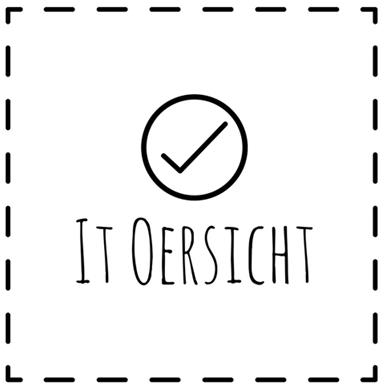    Persoonlijke energiescan     Persoonlijke energiescan     Persoonlijke energiescan     Persoonlijke energiescan     Persoonlijke energiescan  Kies per rij 1 punt uit wat je het meeste energie kost en zet deze onder de –Kies per rij ook steeds 1 punt uit waar je het meeste energie van krijgt en zet deze onder de +
Kies per rij 1 punt uit wat je het meeste energie kost en zet deze onder de –Kies per rij ook steeds 1 punt uit waar je het meeste energie van krijgt en zet deze onder de +
Kies per rij 1 punt uit wat je het meeste energie kost en zet deze onder de –Kies per rij ook steeds 1 punt uit waar je het meeste energie van krijgt en zet deze onder de +
Kies per rij 1 punt uit wat je het meeste energie kost en zet deze onder de –Kies per rij ook steeds 1 punt uit waar je het meeste energie van krijgt en zet deze onder de +
Kies per rij 1 punt uit wat je het meeste energie kost en zet deze onder de –Kies per rij ook steeds 1 punt uit waar je het meeste energie van krijgt en zet deze onder de +
Kies per rij 1 punt uit wat je het meeste energie kost en zet deze onder de –Kies per rij ook steeds 1 punt uit waar je het meeste energie van krijgt en zet deze onder de +
voorbeeldvoorbeeldvoorbeeldvoorbeeldvoorbeeldvoorbeeldslenterenhardlopenslenterenfietsenzittenfietsen-activiteitenactiviteitenactiviteitenactiviteiten+werkensportenlezenvergaderenadministratietuinierenfinanciënklussensocial mediatv kijkenmailnieuws volgenfamilie/vriendenuitgaan(mantel)zorggezondheidhuishoudengezinrelatiefamiliereistijdboodschappenhobbyvrijwilligerswerkappenmuziekcreativiteitgamenopruimentelefonerenwandelenmediterenvrije tijdvolle agendastiltevervelingslapenpiekerenuitrustenlawaaiKijk naar alles wat je gekozen hebt onder de plus èn onder de min, maak een top 4 van punten waar jouw meeste tijd aan besteed wordt1.2.3.4.Kijk naar alles wat je gekozen hebt onder de plus èn onder de min, maak een top 4 van punten waar jouw meeste tijd aan besteed wordt1.2.3.4.Kijk naar alles wat je gekozen hebt onder de plus èn onder de min, maak een top 4 van punten waar jouw meeste tijd aan besteed wordt1.2.3.4.Kijk naar alles wat je gekozen hebt onder de plus, maak een top 4 van punten waar je het meeste behoefte aan hebt1.2.3.4.Kijk naar alles wat je gekozen hebt onder de plus, maak een top 4 van punten waar je het meeste behoefte aan hebt1.2.3.4.Kijk naar alles wat je gekozen hebt onder de plus, maak een top 4 van punten waar je het meeste behoefte aan hebt1.2.3.4.Heb je voldoende tijd over voor de dingen waar je behoefte aan hebt? 
Kun je tijd vrijmaken voor de dingen die jou energie geven?Heb je voldoende tijd over voor de dingen waar je behoefte aan hebt? 
Kun je tijd vrijmaken voor de dingen die jou energie geven?Heb je voldoende tijd over voor de dingen waar je behoefte aan hebt? 
Kun je tijd vrijmaken voor de dingen die jou energie geven?Heb je voldoende tijd over voor de dingen waar je behoefte aan hebt? 
Kun je tijd vrijmaken voor de dingen die jou energie geven?Heb je voldoende tijd over voor de dingen waar je behoefte aan hebt? 
Kun je tijd vrijmaken voor de dingen die jou energie geven?Heb je voldoende tijd over voor de dingen waar je behoefte aan hebt? 
Kun je tijd vrijmaken voor de dingen die jou energie geven?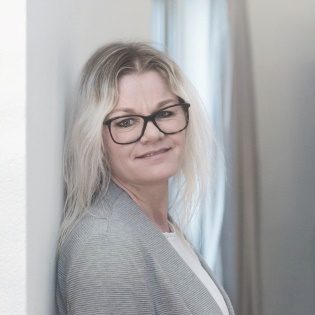 Is je batterij leeg? Wil je weten hoe je het voor elkaar kunt krijgen om jezelf beter op te laden? Bel me voor een GRATIS ‘Boost gesprek’ en ontvang 2 tips die je meteen toe kunt passen.
Meer energie, meer plezier!Bel 06-46104961Is je batterij leeg? Wil je weten hoe je het voor elkaar kunt krijgen om jezelf beter op te laden? Bel me voor een GRATIS ‘Boost gesprek’ en ontvang 2 tips die je meteen toe kunt passen.
Meer energie, meer plezier!Bel 06-46104961Is je batterij leeg? Wil je weten hoe je het voor elkaar kunt krijgen om jezelf beter op te laden? Bel me voor een GRATIS ‘Boost gesprek’ en ontvang 2 tips die je meteen toe kunt passen.
Meer energie, meer plezier!Bel 06-46104961Is je batterij leeg? Wil je weten hoe je het voor elkaar kunt krijgen om jezelf beter op te laden? Bel me voor een GRATIS ‘Boost gesprek’ en ontvang 2 tips die je meteen toe kunt passen.
Meer energie, meer plezier!Bel 06-46104961Is je batterij leeg? Wil je weten hoe je het voor elkaar kunt krijgen om jezelf beter op te laden? Bel me voor een GRATIS ‘Boost gesprek’ en ontvang 2 tips die je meteen toe kunt passen.
Meer energie, meer plezier!Bel 06-46104961Is je batterij leeg? Wil je weten hoe je het voor elkaar kunt krijgen om jezelf beter op te laden? Bel me voor een GRATIS ‘Boost gesprek’ en ontvang 2 tips die je meteen toe kunt passen.
Meer energie, meer plezier!Bel 06-46104961Kijk voor meer informatie op www.it-oersicht.nlKijk voor meer informatie op www.it-oersicht.nlKijk voor meer informatie op www.it-oersicht.nlKijk voor meer informatie op www.it-oersicht.nlKijk voor meer informatie op www.it-oersicht.nlKijk voor meer informatie op www.it-oersicht.nl